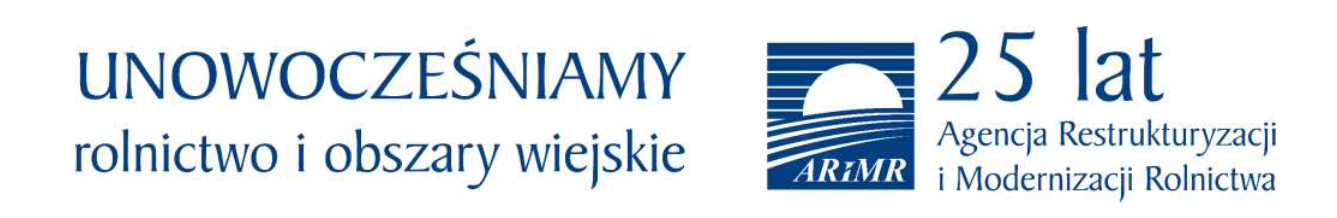 Szanowni Beneficjenci!Agencja Restrukturyzacji i Modernizacji Rolnictwa, Biuro Powiatowe w Rogowie zwraca się z uprzejmą prośbą o niezwłoczne składanie 
„Wniosków o przyznanie płatności na rok 2019”.Wnioski należy złożyć za pośrednictwem aplikacji eWniosekPlus znajdującej się na stronie internetowej www.arimr.gov.plTermin przyjmowania wniosków upływa w dniu 15 maja 2019 r.Biuro Powiatowe ARiMR w Rogowie ul. Wojska Polskiego 9, jest czynne od poniedziałku do piątku w godzinach 7.30 – 15.30